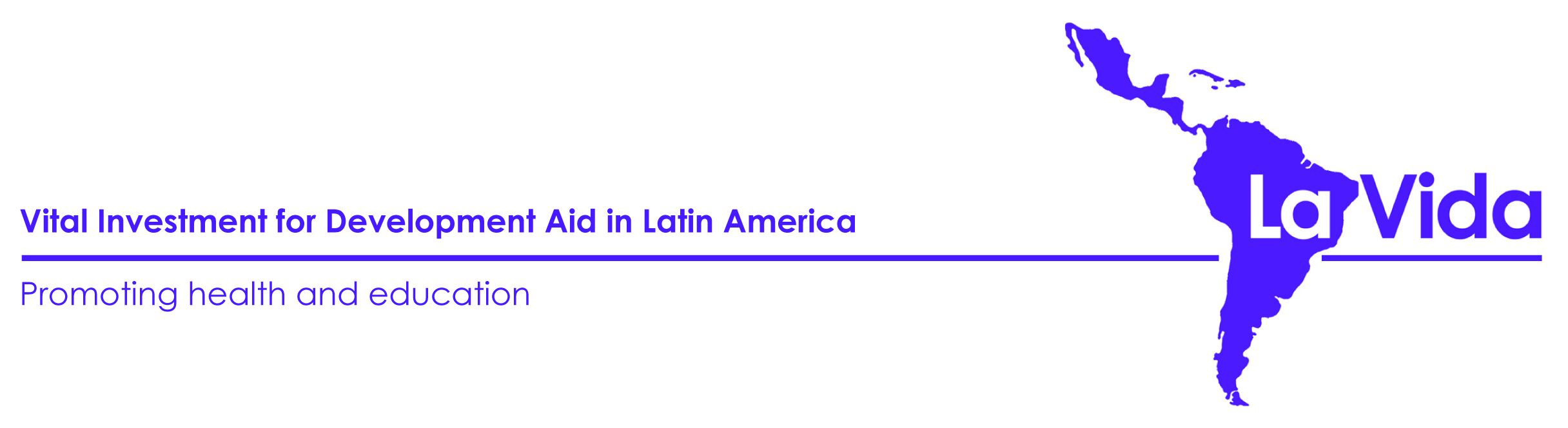 Proposta do ProjetoNome do ProjetoPaísContato do coordenador do projeto e da instituição responsável. (Se aplicável)NomeEndereçoNúmero de telefone (fixo e móvel)EmailOrganização RegistradaNúmero do RegistroNome do Corpo Governamental onde registrada.Membros do conselho diretor da organização (favor indicar se algum membro dessa organizacao faz parte de outras organizações)A organização possui conta corrente? (Mínimo 2 anos). Favor especificar. Senao, por favor explique a razão.Duração do ProjetoValor requerido Detalhes do orçamentoCurto resumo do projetoNúmero de pessoas envolvidas e devidas funções.benefícios do projeto?Quantas pessoas o projeto ira beneficiar diretamente e indiretamente?Resultados apresentados – data collection, avaliações externas, feedback from beneficiariosPrincipais riscosEstimativa de sustenabilidade futura e outros impactos que o projeto pode causar.âmbito do projeto– Projeções Futuras / Impacto.Financiamento atual para o projetoMétodo de transferência do dinheiro.Outras informações requeridasMandar fotocópia da identificação fotográfica das administradoras do projeto.Proposta completa do projeto.